Západočeské muzeum v Plzni, 
příspěvková organizace 
Kopeckého sady 357/2 
30100	Plzeň 3 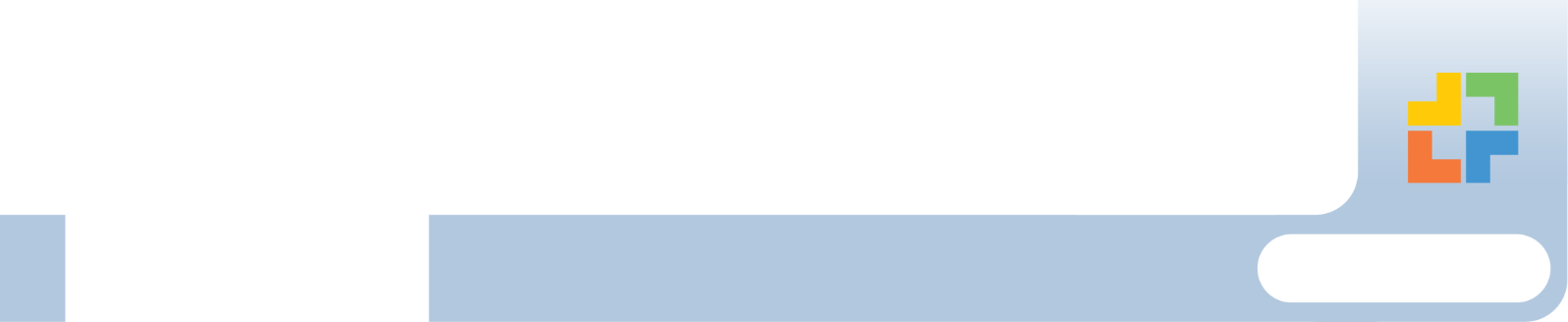 Sp. zn.: Zapsáno v obchodním rejstříku, vedeném Krajským soudem v Plzni oddíl PR, vložka 758 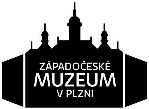 Zp. dopravy Konečný příjemce Euroverlag Plus s.r.o. Toužimská 1705/25 32300	Plzeň 1 Česká republika Objednávka vydaná č.	OB24010 Euroverlag Plus s.r.o. Zp. platby Datum Bankovním převodem Toužimská 1705/25 32300	Plzeň 1 Česká republika Vystavení	24.01.2024 Platnosti od Platnosti do Vyřízení 24.01.2024 07.02.2024 IČ: 04580125 DIČ: CZ04580125 Objednáváme u Vás tisk časopisu Archeologie západních Čech, roč.14, číslo 1-2. náklad: 250 ks formát: A4 vazba: V2 rozsah 284 stran + 4 strany obálky vnitřek papír 90 g BO, barevný tisk obálka: 350 g křída, 4/0 + 1/0 lamino matné data oddaná zákazníkem zpracovaná ve formátu PDF bez dopravy v ceně započítat jeden nezavěšený vzorek před tiskem. objednávka tisku	1,0000	 90 000,0000	12%	10 800,00	100 800,00 Kč Objednavatel: M. Metlička, tel. 378 370 310, 603 815 226 Fakturu dle této objednávky můžete poslat elektronicky na e-mail: XXXSazba DPH 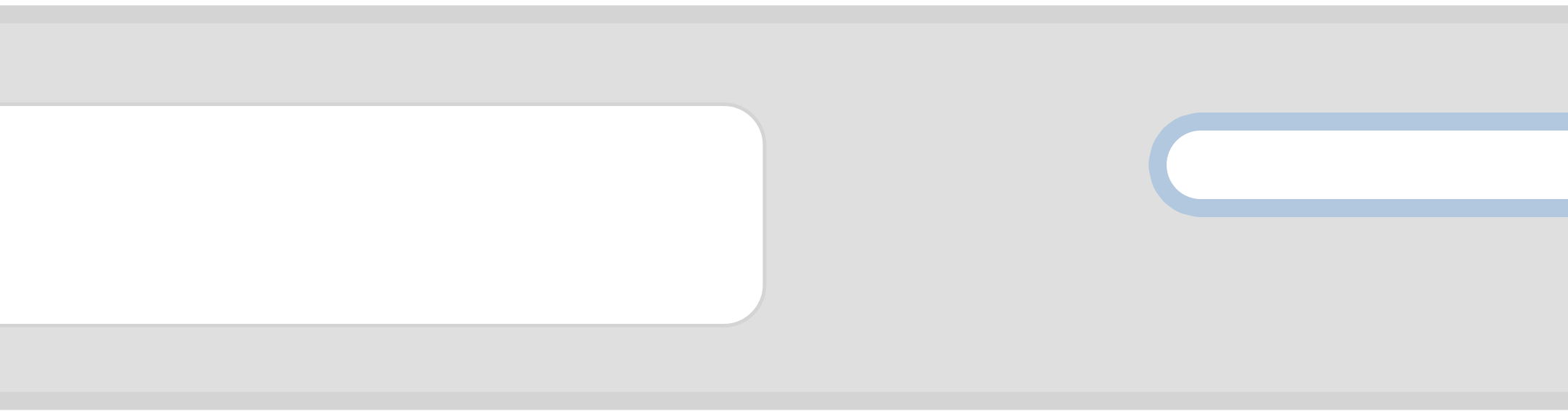 Základ	Výše DPH Celkem Sleva v %    0,00 Nulová 0% Snížená 12% základní 21% CELKEM 0,00  90 000,00 0,00 90 000,00 0,00  10 800,00 0,00 10 800,00 0,00  100 800,00 0,00 100 800,00 Cena celkem s DPH 100 800,00 Kč Rozpis DPH uveden v měně Kč Cena celkem 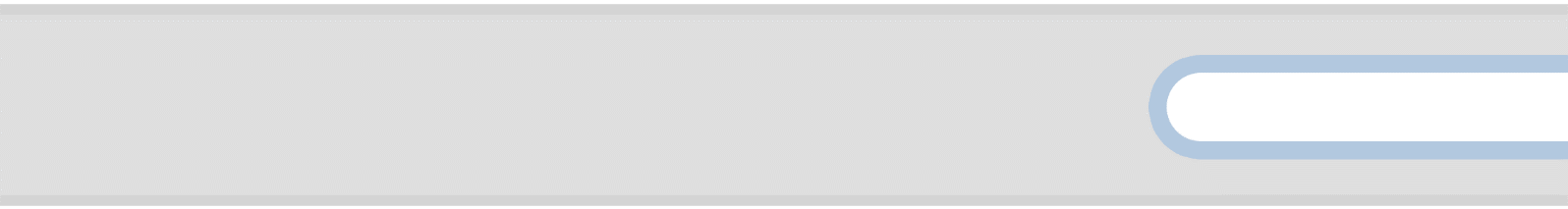 www.zcm.cz	100 800,00 Kč Vytiskl(a) : XXX	Zpracováno informačním systémem Money S4	Vystavil: XXX 1/1 Katalog	Počet MJ  MJ	Cena za MJ	Sazba	DPH Označení dodávky Katalog	Počet MJ  MJ	Cena za MJ	Sazba	DPH Celkem s DPH Katalog	Počet MJ  MJ	Cena za MJ	Sazba	DPH 